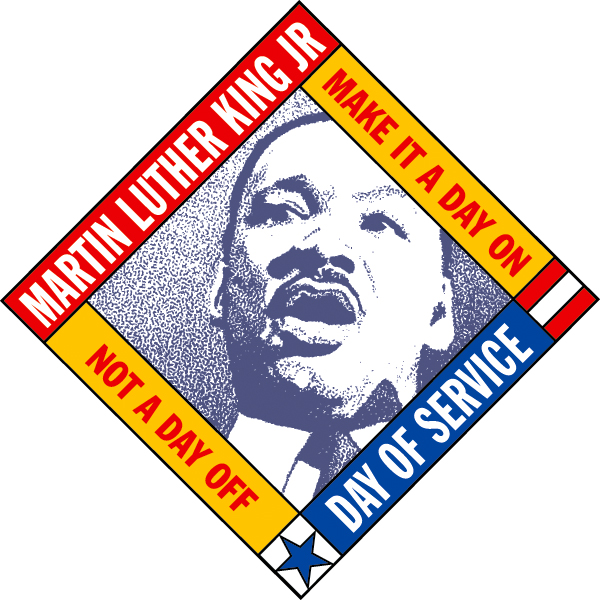 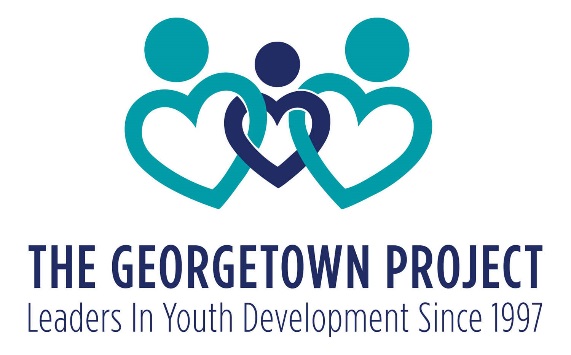 Service Projects: 1.  Park Place Senior Center (games/projects with residents-indoors)2.  Georgetown Parks & Recreation (park clean up-outdoors) 3.  The Georgetown Project Home Office (window cleaning/landscaping-outdoors)4.  The Georgetown Project NEST Empowerment Center (indoor and outdoor projects)5.  Willie Hall Center (painting/landscaping-outdoors)6.  Habitat ReStore (organizing/stocking-indoors)—must be 18 for this project7.  Southwestern University (making blankets for kids in need-indoor project)You must provide your own transportation to and from the Teen Center; transportation to/from the service site will be provided for certain projects not in walking distance.For more Information, please contact The Georgetown Project:  (512) 943-0074www.georgetownproject.org 